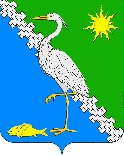 АДМИНИСТРАЦИЯ ЮЖНОГО СЕЛЬСКОГО ПОСЕЛЕНИЯ КРЫМСКОГО РАЙОНАПОСТАНОВЛЕНИЕОт 01.04.2020							                                  № 29поселок ЮжныйО создании мобильных отрядов самоконтроля Южного сельского  поселения Крымского районаВ соответствии с постановлением главы администрации (губернатора) Краснодарского края от 31 марта 2020 года № 185 «О введении ограничительных мероприятий (карантина) на территории Краснодарского края», постановлением главы администрации (губернатора) Краснодарского края от 13 марта  2020 года № 129 «О введении режима повышенной готовности на территории Краснодарского края и мерах по предотвращению распространения новой коронавирусной инфекции (COVID-2019)», в целях обеспечения соблюдения ограничительных мероприятий (карантина), руководствуясь, уставом Южного сельского поселения Крымского района, постановляю:    1. Создать на территории Южного сельского поселения Крымского района мобильные отряды самоконтроля и утвердить их состав (приложение).    2. Членам мобильных отрядов самоконтроля, указанных в пункте 1 настоящего постановления:    1) принимать меры по обеспечения соблюдения ограничительных мероприятий (карантина);    2) в случае выявления  нарушений по соблюдению ограничительных мероприятий (карантина) принимать меры к их пресечению и (или) сообщению в уполномоченные органы.    3. Разместить настоящее постановление на официальном сайте администрации Южного сельского поселения Крымского района в сети Интернет.    4. Контроль за выполнением настоящего постановления оставляю за собой.    5. Постановление вступает в силу со дня подписания.Глава Южного сельского поселения Крымского района                                                                                П.А. Прудников ПРИЛОЖЕНИЕ № 1к постановлению администрации Южного сельского поселения Крымского районаот 01.04.2020  № 29 СОСТАВчленов мобильных отрядов самоконтроля Южного сельского  поселения Крымского районаСниховский Антон ВладимировичСниховский Данил АнтоновичТыщенко Михаил ИвановичСалата Иван Сергеевич Скляренко Виктор ВикторовичСоловьев Анатолий ПетровичНазаренко Александр ЕвгеньевичСалата Сергей ИвановичСалата Леонид Иванович Горбань Александр Викторович Саянов Александр Викторович Миценко Александр ВикторовичСоловьев Леонид ВикторовичЗотов Андрей Вячеславович Малый Евгений Александрович Киселев Юрий Дмитриевич Ефременко Виктор Викторович Рогач Яков Васильевич Безвин Сергей Сергеевич Салата Максим Леонидович Саянов Сергей Викторович Соловьев Егор Петрович Верещага Алексей Викторович Малый Валерий Владимирович Фролов Дмитрий Вячеславович Рогач Андрей Яковлевич Воробьев Валерий Валерьевич Назаренко Александр Евгеньевич Войченко Роман Владимирович Вовч Александр Станиславович Кузьменко Сергей СергеевичЗаместитель главы Южного сельскогопоселения Крымского района                                                             Е.М. Пазушко